Preddiplomski stručni studij građevinarstvaPreddiplomski stručni studij građevinarstvaPreddiplomski sveučilišni studij građevinarstvaPreddiplomski sveučilišni studij građevinarstvaDiplomski sveučilišni studij građevinarstvaDiplomski sveučilišni studij građevinarstvaSudjelovati u znanstveno-istraživačkom radu u području građevinarstva i temeljnih tehničkih znanosti.Sudjelovati u znanstveno-istraživačkom radu u području građevinarstva i temeljnih tehničkih znanosti.Sudjelovati u provedi formalnog i neformalnog obrazovanja drugih stručnjaka u području građevinarstva.Sudjelovati u provedi formalnog i neformalnog obrazovanja drugih stručnjaka u području građevinarstva.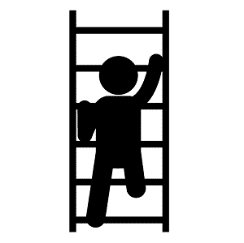 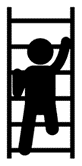 Pripremiti, provesti i analizirati rezultate terenskih i laboratorijskih ispitivanja, mjerenja i opažanja.Pripremiti, provesti i analizirati rezultate terenskih i laboratorijskih ispitivanja, mjerenja i opažanja.Sudjelovati u izradi investicijskih studija u građevinarstvu.Sudjelovati u izradi investicijskih studija u građevinarstvu.Razumjeti upravljačke, organizacijske i tehnološke procese gradnje.Razumjeti upravljačke, organizacijske i tehnološke procese gradnje.Usvojiti teorijska znanja iz područja temeljnih tehničkih znanosti potrebnih za rješavanje inženjerskih problema. Usvojiti teorijska znanja iz područja temeljnih tehničkih znanosti potrebnih za rješavanje inženjerskih problema. Razumjeti i primijeniti teorijska znanja iz područja temeljnih tehničkih znanosti na inženjerski složene probleme.Razumjeti i primijeniti teorijska znanja iz područja temeljnih tehničkih znanosti na inženjerski složene probleme.Pripremiti i provesti jednostavni eksperiment i analizirati rezultate.Pripremiti i provesti jednostavni eksperiment i analizirati rezultate.Provoditi postupke fizikalnog i matematičkog modeliranja.Provoditi postupke fizikalnog i matematičkog modeliranja.Razumjeti i analizirati utjecaj građevina na okoliš.Razumjeti i analizirati utjecaj građevina na okoliš.Ocijeniti utjecaj građevina na okoliš.Ocijeniti utjecaj građevina na okoliš.Analizirati i pratiti troškove građenja.Analizirati i pratiti troškove građenja.Provoditi analizu i kontrolu troškova, vremena i kvalitete tijekom gradnje.Provoditi analizu i kontrolu troškova, vremena i kvalitete tijekom gradnje.Prepoznati i proračunati manje složene inženjerske konstrukcije.Prepoznati i proračunati manje složene inženjerske konstrukcije.Predložiti konstruktivna rješenja, dimenzionirati elemente i dokazati stabilnost inženjerski složene građevine.Predložiti konstruktivna rješenja, dimenzionirati elemente i dokazati stabilnost inženjerski složene građevine.Razumjeti metode proračuna konstrukcija.Razumjeti metode proračuna konstrukcija.Razumjeti metode proračuna inženjerskih konstrukcija. Razumjeti metode proračuna inženjerskih konstrukcija. Predložiti konstruktivna rješenja, dimenzionirati elemente i dokazati stabilnost inženjerski složene građevine.Predložiti konstruktivna rješenja, dimenzionirati elemente i dokazati stabilnost inženjerski složene građevine.Sudjelovati u izradi tehničke dokumentacije svih vrsta i razina.Sudjelovati u izradi tehničke dokumentacije svih vrsta i razina.Sudjelovati u izradi tehničke dokumentacije svih vrsta i razina.Sudjelovati u izradi tehničke dokumentacije svih vrsta i razina.Izraditi glavni i izvedbeni projekt i potrebnu tehničku dokumentaciju za gradnju i rekonstrukciju svih vrsta složenih građevina i građevinskih zahvata.Izraditi glavni i izvedbeni projekt i potrebnu tehničku dokumentaciju za gradnju i rekonstrukciju svih vrsta složenih građevina i građevinskih zahvata.Sudjelovati u procesu održavanja građevina u okviru definiranog djelokruga rada.Sudjelovati u procesu održavanja građevina u okviru definiranog djelokruga rada.Sudjelovati u procesu građenja i održavanja građevina. Sudjelovati u procesu građenja i održavanja građevina. Samostalno organizirati i rukovoditi gradilištem tijekom građenja i održavanja složenih inženjerskih građevina.Samostalno organizirati i rukovoditi gradilištem tijekom građenja i održavanja složenih inženjerskih građevina.Provoditi pravila građevinske regulative (zakonodavni okvir).Provoditi pravila građevinske regulative (zakonodavni okvir).Usvojiti temeljnu građevinsku regulativu.Usvojiti temeljnu građevinsku regulativu.Razumjeti i primijeniti pravila građevinske regulative (zakonodavni i normativni okvir) u području građevinarstva.Razumjeti i primijeniti pravila građevinske regulative (zakonodavni i normativni okvir) u području građevinarstva.Razumjeti i razmjenjivati informacije u području struke.Razumjeti i razmjenjivati informacije u području struke.Razumjeti i razmjenjivati informacije u području struke.Razumjeti i razmjenjivati informacije u području struke.Rješavati složene inženjerske probleme, samostalno ili kao član interdisciplinarnog tima.Rješavati složene inženjerske probleme, samostalno ili kao član interdisciplinarnog tima.Razumjeti proces izrade prostorno planske dokumentacije.Razumjeti proces izrade prostorno planske dokumentacije.Razumjeti elemente prostorno planske dokumentacije.Razumjeti elemente prostorno planske dokumentacije.Služiti se stranim jezikom u stručnoj komunikaciji.Služiti se stranim jezikom u stručnoj komunikaciji.Služiti se stranim jezikom u stručnoj komunikaciji.Služiti se stranim jezikom u stručnoj komunikaciji.Organizirati i voditi gradilište jednostavne građevine.Organizirati i voditi gradilište jednostavne građevine.Razumjeti organizacijske i tehnološke procese građenja.Razumjeti organizacijske i tehnološke procese građenja.Samostalno upravljati manjim građevinskim poduzećem.Samostalno upravljati manjim građevinskim poduzećem.Poznavati tehnologiju izvođenja radova u građevinarstvu.Poznavati tehnologiju izvođenja radova u građevinarstvu.Optimizirati resurse u građevinskom projektu.Optimizirati resurse u građevinskom projektu.Preddiplomski stručni studij građevinarstvaPreddiplomski stručni studij građevinarstvaSpecijalistički diplomski stručni studijSpecijalistički diplomski stručni studij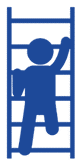 Sudjelovati u izradi investicijskih studija u građevinarstvu.Sudjelovati u izradi investicijskih studija u građevinarstvu.Samostalno provoditi stručni nadzor građenja.Samostalno provoditi stručni nadzor građenja.Samostalno provoditi kontrolu kvalitete izvođenja radova i ugrađenih materijala.Samostalno provoditi kontrolu kvalitete izvođenja radova i ugrađenih materijala.Provoditi mjere sigurnosti i zaštite na radu.Provoditi mjere sigurnosti i zaštite na radu.Sudjelovati u izradi tehničke dokumentacije svih vrsta i razina.Sudjelovati u izradi tehničke dokumentacije svih vrsta i razina.Sudjelovati u izradi/razradi tehničke dokumentacije.Sudjelovati u izradi/razradi tehničke dokumentacije.Sudjelovati u procesu održavanja građevina u okviru definiranog djelokruga rada.Sudjelovati u procesu održavanja građevina u okviru definiranog djelokruga rada.Samostalno upravljati radovima na održavanja građevina.Samostalno upravljati radovima na održavanja građevina.Razumjeti i razmjenjivati informacije u području struke.Razumjeti i razmjenjivati informacije u području struke.Prepoznati, formulirati i analizirati probleme kod građenja, nadzora i održavanja građevina.Prepoznati, formulirati i analizirati probleme kod građenja, nadzora i održavanja građevina.Organizirati i voditi gradilište jednostavne građevine.Organizirati i voditi gradilište jednostavne građevine.Samostalno voditi izvođenje svih vrsta građevinskih radova.Samostalno voditi izvođenje svih vrsta građevinskih radova.Poznavati tehnologiju izvođenja radova u građevinarstvu.Poznavati tehnologiju izvođenja radova u građevinarstvu.Poticati primjenu novih tehnologija i proizvoda tijekom gradnje.Poticati primjenu novih tehnologija i proizvoda tijekom gradnje.Optimizirati resurse u građevinskom projektu.Optimizirati resurse u građevinskom projektu.Samostalno provoditi vremensko i financijsko planiranje projekta.Samostalno provoditi vremensko i financijsko planiranje projekta.Služiti se stranim jezikom u stručnoj komunikaciji..Služiti se stranim jezikom u stručnoj komunikaciji..Služiti se stranim jezikom u stručnoj komunikaciji.Služiti se stranim jezikom u stručnoj komunikaciji.Razumjeti organizacijske i tehnološke procese građenja.Razumjeti organizacijske i tehnološke procese građenja.Samostalno upravljati manjim građevinskim poduzećem.Samostalno upravljati manjim građevinskim poduzećem.Razumjeti proces izrade prostorno planske dokumentacije.Razumjeti proces izrade prostorno planske dokumentacije.Provoditi pravila građevinske regulative (zakonodavni okvir).Provoditi pravila građevinske regulative (zakonodavni okvir).Razumjeti metode proračuna konstrukcija.Razumjeti metode proračuna konstrukcija.